Mehlville 1st Ever International Club FESTIVALSaturday, April 20th, 2013 from 1-5pmBernard Middle School, 1054 Forder Road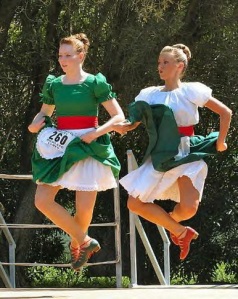 ****FREE TO ENTER***Scheduled LIVE Entertainment: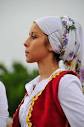 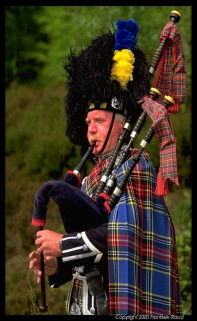 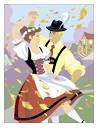 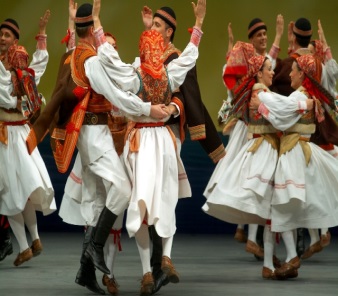 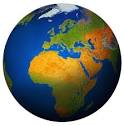 Food from around the world      USA     SPAIN     BOSNIA     PERU     MEXICO     TURKEY     GERMANY     INDIA     SOUTH KOREA     WINTER HOLIDAYS AROUND THE WORLD     CHINESE NEW YEAR     MARDI GRAS AROUND THE WORLDCRAFTS AND GAMES FROM AROUND THE WORLD     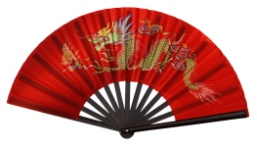 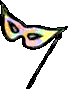    *PRIZES*     *FUN FOR KIDS OF ALL AGES*     *RAFFLES*     *PHOTO OPS     *VENDORS FROM ST. LOUIS*     ALL PROCEEDS GO TO HEIFER INTERNATIONAL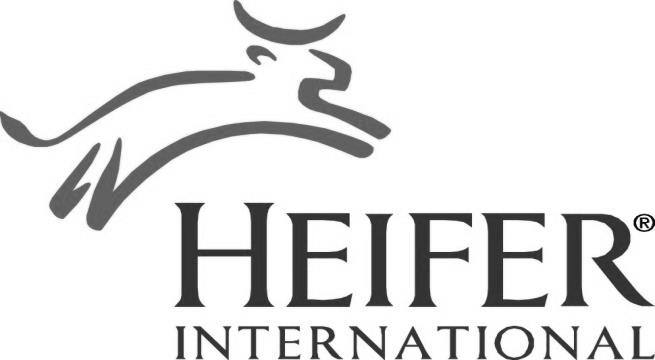 Heifer International's mission is to work with communities to end hunger and poverty. By giving families a hand-up, not just a handout, we empower them to turn hunger and poverty into hope and prosperity. The chosen families get animals to sell their milk and meat; which in turn give another family in the town an animal a year later.  